This agreement (registration) is to be submitted together with an exposé (approx. 5 pages, including time schedule and resource plan) in accordance along with the PhD regulations §3. Proposal for doctoral courses to be chosen in agreement with the supervisor.List all courses for the basic educational module as prescribed in the Doctoral Thesis Agreement (maximum of 8 ECTS credits) and the proposed courses for the specific training module (minimum of 30 ECTS credits). It is possible to choose more than 30 ECTS for the specific training module, this will be binding following approval. It is possible for the courses to be applied for in stages (i.e. partial selection of courses). I hereby confirm that I have not completed any of the above listed or equivalent courses. Otherwise the approval shall be suspended and replaced by an amended curriculum._____________________________________             _______________________________       Date, Signature of supervisor                                                                 Date, Signature of doctoral candidate __________________________________		__________________________________Date, Signature of institute head	     Date, Signature of department head,	Stellungnahme der Programmbegleitung Genehmigung wird entsprechend der Anmeldung empfohlen folgender Einwand besteht:	                                                       __________________________________________________________________________________________________________________________________________________________________________________________________________________________ __________________________________________							Datum, Unterschrift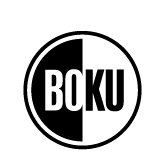                                                                                                                      Registration number                                                                              Study programme (Code)                                                                                                                     Curriculum
Registration of the doctoral projectBOKU Doctoral School “Biomaterials and Biointerfaces” (BioMatInt) First and last name, academic degrees:      Address:      Phone:      Supervisor, with full teaching authorization (venia docendi): Academic degree to be awarded upon successful defense of the doctoral thesis (based on field of research):  Doktor/Doktorin der Bodenkultur (Doctor of Natural Resources and Life Sciences; Dr.nat.techn.)  Doktor/Doktorin der Sozial- und Wirtschaftswissenschaften (Doctor of Social and Economic Sciences; Dr.rer.soc.oec.)Advisory team: 
Faculty member BioMatInt:      External member:      Additional member(s) (optional):      The advisory team must consist of at least 3 persons. In addition to the supervisor, the advisory team must include at least one additional faculty member of the BOKU Doctoral School with full teaching authorization (venia docendi). At least one member of the advisory team must not to be from BOKU or the faculty of the BOKU Doctoral School. At least three members of the advisory team must be PhD holders in a related scientific discipline and have to monitor the doctoral candidate’s progress. The doctoral candidate has to inform the advisory team in writing about the progress at least once a year.  At an annual meeting the doctoral candidate has to present the findings of his or her work in front of at least two members of the advisory team. A documentation of this meeting has to be signed by all attendees and has to be submitted to the DocService by the doctoral candidate. A copy of this documentation has to be forwarded to the supervisor. Dissertation topic (title): Dissertation topic (joint proposal of supervisor and doctoral candidate; the dissertation must be written in German or English) Subject of dissertation topic (more comprehensive than one course): course numberCourse instructorType of course Course titleECTS940401Compulsory courseworkVSPrinciples and challenges of research in socio-economics, natural resources and life sciences4.0892403Compulsory courseworkVOBiomaterials & Biointerfaces4.0736401Compulsory courseworkSELegal Governance of Emerging Biomaterial-Technologies2.0790404Compulsory courseworkUELab rotation BioMatInt 2.0970407Compulsory courseworkSEDoctoral seminar BioMatInt I 1.0892400Compulsory courseworkSEDoctoral seminar BioMatInt II1.0774400Compulsory courseworkSEDoctoral seminar BioMatInt III 1.0802400Compulsory courseworkSEJournal club BioMatInt I 1.0894400Compulsory courseworkSEJournal club BioMatInt II 1.0752400Compulsory courseworkSEJournal club BioMatInt III 1.0